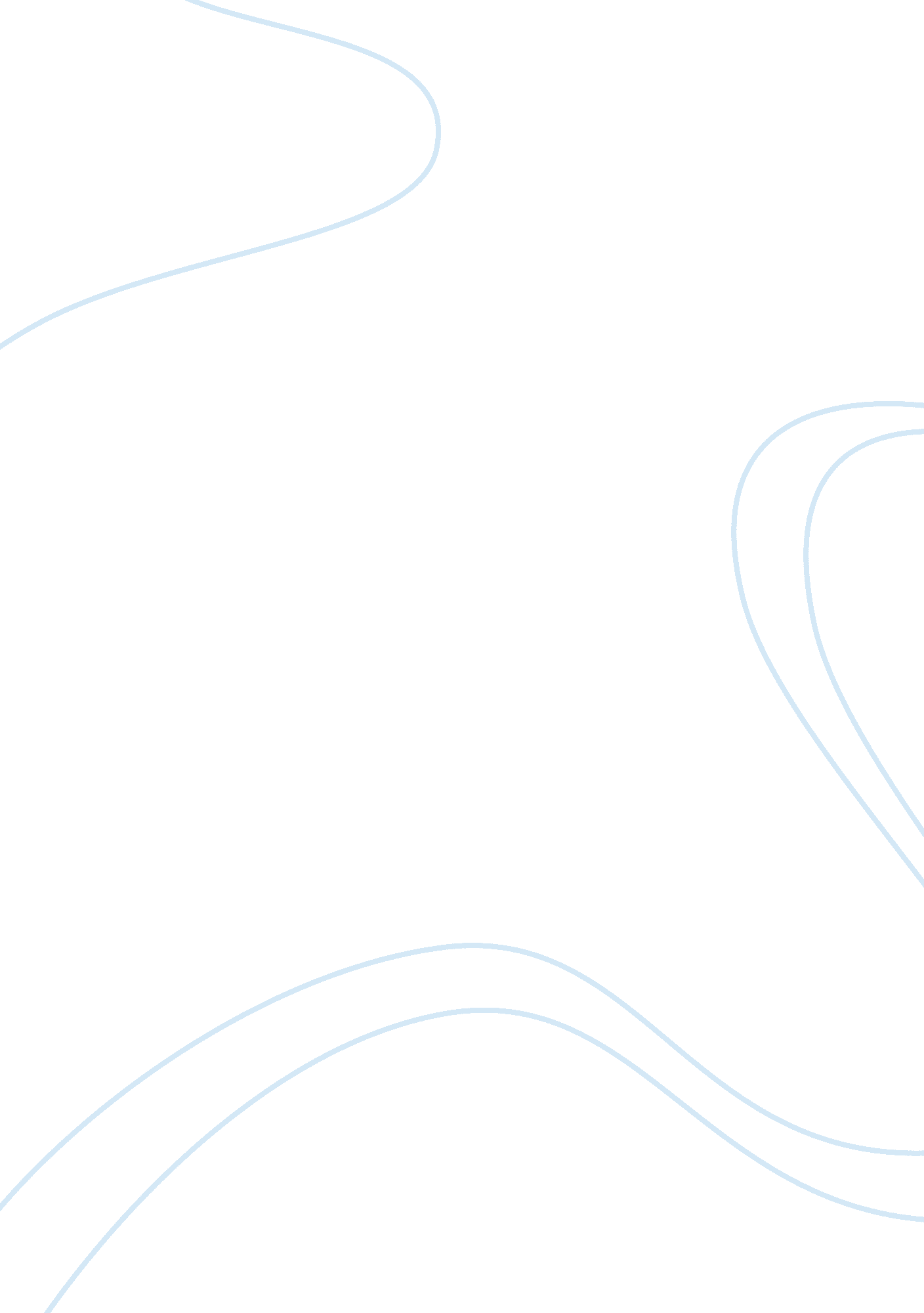 Global warming rising level essays examplesEnvironment, Climate Change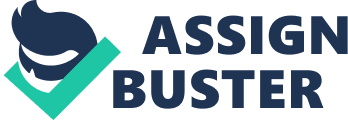 Global Warming Rising Level and human contribution to it [Institution’s Name] 
Global Warming Rising Level and human contribution to it 
Figure 1. A block quotation2 
Figure 2; A quotation using brackets. 2 
Figure 3; A quotation using ellipsis. 2 
Figure 4; A quotation using brackets3 
The balance and harmony of natural elements grants accord to the life cycle of the atmosphere. However, due to the human intrusion the synchronization of the atmosphere is greatly afflicted which is evident with the global warming rising level. The complete overview of the picture can be analyzed from the analysis of the global warming effects map. In particular, the studies have witnessed the massive impact of the intrusion over the social dimensions of the concern. Meanwhile, different opinions have been floated in the literature to address the apprehensions of the dilemma. 
“ Unfortunately, these accounts fail to acknowledge the effects of the powerful opposition that has arisen to challenge the legitimacy of global warming”. 
Figure 1. A block quotation 
An overview of the situation and its relevant impact on social conduct is obvious in the context of climate change and its subsequent influence. The rapid climate change has massively altered the natural wealth and attributes of states with a changing socioeconomic conditions that require regular measures to combat the influences 
Figure 2; An embedded quotation. 
The multitude of human induced elements has scientifically proven the grounds of climate change. The concept awareness in such socket is gauged with 57% of oblivious of human contribution to climate change, that regard ‘ either disagreeing or unaware’ of the implication, resulting in the ‘ consensus gap’ 
Figure 3; A quotation using ellipsis. 
It is believed that much of social and economic human activity will have changed according to the modified climate change. Henceforth, it can be mentioned that long term planning and strategical adaptations are necessary for [sustainable management of resources and integrated development plans]. 
Figure 4; A quotation using brackets References; John Cook, D. N. (2013). Quantifying the consensus on anthropogenic global warming in the scientiﬁc literature. Enviromental Research Letters, 7. 
Klein, P. V. (1993). Climate Change, Sea Level Rise and Integrated Coastal Zone Management: An IPCC Approach . Ocean & Coastal Management 21 , 245-268 . 
McCright, A. M., & Dunlap, R. E. (2000). Challenging Global Warming as a Social Problem: An Analysis of the Conservative Movement's Counter-Claims. Social Problems, Vol. 47, No. 4. , 499-522. 
Susanna E, K. a. (1995). The Value of Salt Marsh as a Sea . Marine Pollution Bulletin, Vol. 30, No. 3, , 80-189. 